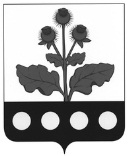 СОВЕТ НАРОДНЫХ ДЕПУТАТОВ РОССОШАНСКОГО СЕЛЬСКОГО ПОСЕЛЕНИЯ РЕПЬЁВСКОГО МУНИЦИПАЛЬНОГО РАЙОНА ВОРОНЕЖСКОЙ ОБЛАСТИРЕШЕНИЕ«28» апреля 2022 г. № 44                     с. РоссошьО повышении (индексации) должностных окладов, надбавок к должностным окладам за классный чин, пенсии за выслугу лет (доплаты к пенсии) и внесении изменений в решения Совета народных депутатов Россошанского сельского поселения Репьёвского муниципального района         В соответствии с Постановлением правительства Воронежской области от 06.04.2022 № 222 «О повышении (индексации) денежного вознаграждения, должностных окладов, окладов за классный чин, пенсии за выслугу лет (доплаты к пенсии), ежемесячной денежной выплаты к пенсии за выслугу лет», Совет народных депутатов Россошанского сельского поселения Репьёвского муниципального района Воронежской области решил:          1. Повысить (проиндексировать) в 1,06 раза:1.1. Размеры должностных окладов муниципальных служащих, замещающих должности муниципальной службы, и размеры ежемесячных надбавок к должностным окладам за классный чин, установленные решением Совета народных депутатов Россошанского сельского поселения Репьевского муниципального района от 24.12.2010 г. №23 «О денежном содержании муниципальных служащих органов местного самоуправления Россошанского сельского поселения Репьевского муниципального района»;1.2. Размеры должностных окладов работников, замещающих должности, не отнесенные к должностям муниципальной службы в органах местного самоуправления Россошанского сельского поселения Репьёвского муниципального района, установленные решением Совета народных депутатов Россошанского сельского поселения Репьёвского муниципального района от 24.12.2010 г. №24 «Об оплате труда работников, замещающих должности, не являющиеся должностями муниципальной службы органов местного самоуправления Россошанского сельского поселения Репьевского муниципального района».1.3. Размер должностного оклада лица, замещающего выборную муниципальную должность, осуществляющего свои полномочия на постоянной основе Россошанского сельского поселения Репьёвского муниципального района Воронежской области, установленный решением Совета народных депутатов Россошанского сельского поселения Репьёвского муниципального района от 24.12.2010 г. №20 «О реализации отдельных гарантий осуществления полномочий выборного должностного лица Россошанского сельского поселения».2. Проиндексировать  в 1,06 раза размеры доплат к страховой пенсии по старости (инвалидности) либо к пенсии, назначенной в соответствии со статьей 32 Закона Российской Федерации «О занятости населения в Российской Федерации», лицам, замещавшим муниципальные должности на постоянной основе и размеры пенсий за выслугу лет муниципальных служащих органов местного самоуправления Россошанского сельского поселения Репьёвского муниципального района.3. Установить, что при повышении (индексации) должностных окладов и окладов за классный чин их размеры подлежат округлению до целого рубля в сторону увеличения.4. Внести следующие изменения в решение Совета народных депутатов Россошанского сельского поселения Репьевского муниципального района от 24.12.2010 г. №23 «О денежном содержании муниципальных служащих органов местного самоуправления Россошанского сельского поселения Репьевского муниципального района» (далее – Решение 1):          4.1. В наименовании и по тексту Решения слово «Репьевского» в соответствующем падеже словом «Репьёвского» в соответствующем падеже;4.2. Пункт 3.2. части 3 Положения об оплате труда муниципальных служащих органов местного самоуправления Россошанского сельского поселения Репьёвского муниципального района, утвержденного Решением 1, изложить в следующей редакции:« 3.2. Ежемесячная надбавка к должностному окладу за классный чин3.2.1. Ежемесячная надбавка к должностному окладу за классный чин устанавливается в следующих размерах:»;4.3. Приложение 2 к Решению 1 изложить в следующей редакции:«                                                               Приложение 2к решению Совета народных депутатов Россошанского сельского поселенияРепьёвского муниципального района Воронежской областиот «24» декабря 2010 года № 23Размерыдолжностных окладов по должностям муниципальной службы органов местного самоуправленияРоссошанского сельского поселенияРепьёвского муниципального района Воронежской области».5. Внести следующее изменение в решение Совета народных депутатов Россошанского сельского поселения Репьевского муниципального района от 24.12.2010 г. № 24 «Об оплате труда работников, замещающих должности, не являющиеся должностями муниципальной службы органов местного самоуправления Россошанского сельского поселения Репьевского муниципального района» (далее – Решение 2):5.1. В наименовании и по тексту Решения слово «Репьевского» в соответствующем падеже заменить словом «Репьёвского» в соответствующем падеже; 5.2.Приложение 2 к Решению 2 изложить в следующей редакции:«                                                                      Приложение 2к решению Совета народных депутатов Россошанского сельского поселения Репьёвского муниципального района Воронежской областиот «24» декабря 2010 года № 24Размерыдолжностных окладов по должностям работниковорганов местного самоуправления Россошанского сельского поселения Репьёвского муниципального районаВоронежской области».6. Внести следующее изменения в решение Совета народных депутатов Россошанского сельского поселения Репьевского муниципального района от 24.12.2010 г. №20 «О реализации отдельных гарантий осуществления полномочий выборного должностного лица Россошанского сельского поселения» (далее – Решение 3):6.1. В наименовании и по тексту Решения слово «Репьевского» в соответствующем падеже заменить словом «Репьёвского» в соответствующем падеже;6.2 В пункте 2.1. части 2 приложения 1 к Решению 3 цифры «10303» заменить цифрами «10922».7. Настоящее решение вступает в силу после его официального обнародования и распространяет свое действие на правоотношения, возникшие с 01.01.2022 г.Классные чинымуниципальных служащихРазмеры надбавки (рублей)Главный муниципальный советник муниципальной службы 1 класса1994Главный муниципальный советник муниципальной службы 2 класса1795Главный муниципальный советник муниципальной службы 3 класса1596Советник муниципальной службы 1 класса1398Советник муниципальной службы 2 класса1198Советник муниципальной службы 3 класса1000Референт муниципальной службы 1 класса782Референт муниципальной службы 2 класса669Референт муниципальной службы 3 класса553Секретарь муниципальной службы 1 класса400Секретарь муниципальной службы 2 класса334Секретарь муниципальной службы 3 класса268Группа должностейНаименование должностиРазмер должностного оклада (рублей)АДМИНИСТРАЦИЯ сельского поселенияАДМИНИСТРАЦИЯ сельского поселенияАДМИНИСТРАЦИЯ сельского поселенияГлавнаяЗаместитель главы администрации4486СтаршаяВедущий специалист 4486№п/пНаименование должностейРазмер должностного оклада(рублей)1231Главный бухгалтер57792Системный администратор46453Старший инспектор 44254Техник по вождению автомобиля44255Инспектор35406Технический секретарь35407Техник по эксплуатации здания35408Кассир30989Техник по уборке помещений2656Глава сельского поселенияВ.И. Рахманина